Rapport d’activité saison 2018-2019Stage de Mai, Juin et Juillet 2018 (Barthel, Kockelscheuer et Amnéville, off ice et on ice)Premier patineur inscrit au Sports Lycée (Juillet)Stage Août 2018 (Barthel, Amnéville)Stage du début de la saison 1.-14.9.2018 (Kockelscheuer)Les cours normaux 15.9.2018-30.4.2019 (cours on ice, cours off ice, cours de dance)Heures de Cadre 15.9.2018-30.4.2019Vente de second main 22.9.2018Father’s day on ice avec les Skaties 6.10.2018Skaties test 20.10.2018Halloween 27.10.2018Stage de Toussaint et Learn to SkateVisite d’un entraîneur extérieur, Mlle Beata Papp, pendant le stage de ToussaintShow lors du Hockey veterans game 17.11.2018Christmas Gala Knuedler NovembreGala de Noël 15.12.2018Stage de NoëlSkaties tests 2. et 9. 2.2019Junior Academy compétition interne FévrierReprésentation aux European Youth Olympic Festival (Sarajevo Février)Stage de Carneval et Learn to SkateCarneval on ice 23.2.2019Show lors de l’ouverture des play off Tornados 2.3.2019Coupe de Printemps 15.-17.3.2019Stage des PâquesVisite de 2 choréographes extérieurs, Barbora Heroldová et Saana Lindman, pendant le stage des PâquesPlusieurs visites du choréographe Adam SolayaGala de la fin de la saison 30.4.2019, suvi par un BBQ avec les autres Clubs de la patinoire16 compétitions internationales (en total 107 participations); p.ex. à la compétition Spring on Ice, à Hoorn (Pays-Bas), 27 patineusesStage de Mai (Barthel et Amnéville)Plusieurs réunions du comité chaque moisPlusieurs réunions des entraîneurs chaque moisPlusieurs dizaines de réunions parents-entraîneursEnviron 2500 mails envoyé à nos interlocuteurs, ne fût-ce que de skating.luxembourg@gmail.com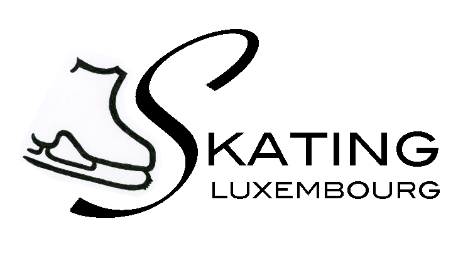 CLUB HIVERSPORT- PATINAGE LUXEMBOURG asbl.241, Val des Bons MaladesL-2121 LuxembourgR.C.S. Luxembourg F5319Skating.luxembourg@gmail.comBCEELULL LU13 0019 3555 9689 2000